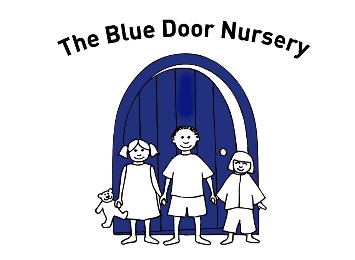 Enrolment formPlease ensure that you give as much detail about your child as possible, if you would prefer to fill in the form in discussion with us, then please ask – it won’t be a problem!Sections marked * are part of our setting’s contract, we require you to complete these parts. .*Child’s full name *Child’s full name *Child’s date of birth: *Child’s date of birth: Child’s known name (if different to above) Child’s known name (if different to above) Child’s known name (if different to above) Child’s known name (if different to above) *Is your child’s home language English? If not, what is their home language? *Is your child’s home language English? If not, what is their home language? *Is your child’s home language English? If not, what is their home language? *Is your child’s home language English? If not, what is their home language? *Family address: Postcode:*Family address: Postcode:*Contact numbers during sessions: *We send out our invoices by email, what is your email address? Are you happy for us to also send you letters and newsletters by email?                      YES / NO*Contact numbers during sessions: *We send out our invoices by email, what is your email address? Are you happy for us to also send you letters and newsletters by email?                      YES / NO*Name of Parents / Carers with whom the child normally lives: Do all the above have parental responsibility for the child?		                                     YES / NO*Name of Parents / Carers with whom the child normally lives: Do all the above have parental responsibility for the child?		                                     YES / NO*Name of Parents / Carers with whom the child normally lives: Do all the above have parental responsibility for the child?		                                     YES / NO*Name of Parents / Carers with whom the child normally lives: Do all the above have parental responsibility for the child?		                                     YES / NO*Any other adults with parental responsibility / rights with whom the child does not live?    YES / NO                                                                                                                                                                         Details:Name:Email address: Blue Door Nursery will make contact via email to invite participation in learning and development records and discussion. Records of emails confirming consent will be attached to this enrolment formRelationship to child?Is this person an emergency contact?				                                                 YES / NOWhat is their phone number?Blue Door Nursery will make contact via email to confirm agreement for emergency contact. Records of emails confirming consent will be attached to this enrolment formPassword for collection of child by adult unfamiliar to Nursery staff:                                 *Any other adults with parental responsibility / rights with whom the child does not live?    YES / NO                                                                                                                                                                         Details:Name:Email address: Blue Door Nursery will make contact via email to invite participation in learning and development records and discussion. Records of emails confirming consent will be attached to this enrolment formRelationship to child?Is this person an emergency contact?				                                                 YES / NOWhat is their phone number?Blue Door Nursery will make contact via email to confirm agreement for emergency contact. Records of emails confirming consent will be attached to this enrolment formPassword for collection of child by adult unfamiliar to Nursery staff:                                 *Any other adults with parental responsibility / rights with whom the child does not live?    YES / NO                                                                                                                                                                         Details:Name:Email address: Blue Door Nursery will make contact via email to invite participation in learning and development records and discussion. Records of emails confirming consent will be attached to this enrolment formRelationship to child?Is this person an emergency contact?				                                                 YES / NOWhat is their phone number?Blue Door Nursery will make contact via email to confirm agreement for emergency contact. Records of emails confirming consent will be attached to this enrolment formPassword for collection of child by adult unfamiliar to Nursery staff:                                 *Any other adults with parental responsibility / rights with whom the child does not live?    YES / NO                                                                                                                                                                         Details:Name:Email address: Blue Door Nursery will make contact via email to invite participation in learning and development records and discussion. Records of emails confirming consent will be attached to this enrolment formRelationship to child?Is this person an emergency contact?				                                                 YES / NOWhat is their phone number?Blue Door Nursery will make contact via email to confirm agreement for emergency contact. Records of emails confirming consent will be attached to this enrolment formPassword for collection of child by adult unfamiliar to Nursery staff:                                 *Please provide details of two people who can collect and have your authority to act in an emergency for your child: Name:Contact number:Relationship to child:Name:Contact number:Relationship to child:Please ensure that you tell any additional adults that you have given us their contact details so that we can contact them if we are unable to speak to you if your child is unwell, has an accident or is uncollected at the end of the session. If they have any questions or queries regarding this, please direct them to contact the Manager of Blue Door Nursery on 01323 491821. Thank youIn the event that no one can be contacted, in an emergency the Nursery Manager will allow other trained professionals to make decisions in the best interest of your child (e.g. medical staff)*Please provide details of two people who can collect and have your authority to act in an emergency for your child: Name:Contact number:Relationship to child:Name:Contact number:Relationship to child:Please ensure that you tell any additional adults that you have given us their contact details so that we can contact them if we are unable to speak to you if your child is unwell, has an accident or is uncollected at the end of the session. If they have any questions or queries regarding this, please direct them to contact the Manager of Blue Door Nursery on 01323 491821. Thank youIn the event that no one can be contacted, in an emergency the Nursery Manager will allow other trained professionals to make decisions in the best interest of your child (e.g. medical staff)*Please provide details of two people who can collect and have your authority to act in an emergency for your child: Name:Contact number:Relationship to child:Name:Contact number:Relationship to child:Please ensure that you tell any additional adults that you have given us their contact details so that we can contact them if we are unable to speak to you if your child is unwell, has an accident or is uncollected at the end of the session. If they have any questions or queries regarding this, please direct them to contact the Manager of Blue Door Nursery on 01323 491821. Thank youIn the event that no one can be contacted, in an emergency the Nursery Manager will allow other trained professionals to make decisions in the best interest of your child (e.g. medical staff)*Please provide details of two people who can collect and have your authority to act in an emergency for your child: Name:Contact number:Relationship to child:Name:Contact number:Relationship to child:Please ensure that you tell any additional adults that you have given us their contact details so that we can contact them if we are unable to speak to you if your child is unwell, has an accident or is uncollected at the end of the session. If they have any questions or queries regarding this, please direct them to contact the Manager of Blue Door Nursery on 01323 491821. Thank youIn the event that no one can be contacted, in an emergency the Nursery Manager will allow other trained professionals to make decisions in the best interest of your child (e.g. medical staff)Child’s doctor: Surgery name, address and telephone number: *Child’s Health visitor:Telephone number: Child’s doctor: Surgery name, address and telephone number: *Child’s Health visitor:Telephone number: Child’s doctor: Surgery name, address and telephone number: *Child’s Health visitor:Telephone number: Child’s doctor: Surgery name, address and telephone number: *Child’s Health visitor:Telephone number: My child has had the following immunisations, please tick all those that are relevant My child has had the following immunisations, please tick all those that are relevant My child has had the following immunisations, please tick all those that are relevant My child has had the following immunisations, please tick all those that are relevant DiphtheriaHIBMeasles (separate vaccine)Mumps (separate vaccine)Rubella (separate vaccine)Meningitis CMMR PolioTetanusWhooping Cough (Pertussis)Other (please specify)Other (please specify)My child has had the following childhood illnesses / diseases, please tick all those that are relevant My child has had the following childhood illnesses / diseases, please tick all those that are relevant My child has had the following childhood illnesses / diseases, please tick all those that are relevant My child has had the following childhood illnesses / diseases, please tick all those that are relevant Chicken PoxMeaslesMumpsHand, foot and mouthImpetigoOther (please specify)Other (please specify)Other (please specify)*Has your child any medical condition we should be aware of? (Asthma, eczema etc.)     YES / NODetails: *Do nursery staff need any special training to be able to accommodate your child’s medical needs?                                                                                                                                              YES / NODetails: *Has your child any medical condition we should be aware of? (Asthma, eczema etc.)     YES / NODetails: *Do nursery staff need any special training to be able to accommodate your child’s medical needs?                                                                                                                                              YES / NODetails: *Has your child any medical condition we should be aware of? (Asthma, eczema etc.)     YES / NODetails: *Do nursery staff need any special training to be able to accommodate your child’s medical needs?                                                                                                                                              YES / NODetails: *Has your child any medical condition we should be aware of? (Asthma, eczema etc.)     YES / NODetails: *Do nursery staff need any special training to be able to accommodate your child’s medical needs?                                                                                                                                              YES / NODetails: *Has your child any allergies or food intolerances?                                                                    YES / NODetails:If yes, how does your child react to these? (So that we know the symptoms to look for in cases of emergency)*Has your child any allergies or food intolerances?                                                                    YES / NODetails:If yes, how does your child react to these? (So that we know the symptoms to look for in cases of emergency)*Has your child any allergies or food intolerances?                                                                    YES / NODetails:If yes, how does your child react to these? (So that we know the symptoms to look for in cases of emergency)*Has your child any allergies or food intolerances?                                                                    YES / NODetails:If yes, how does your child react to these? (So that we know the symptoms to look for in cases of emergency)Dietary PREFERENCES, please tick all those that are relevant Dietary PREFERENCES, please tick all those that are relevant Dietary PREFERENCES, please tick all those that are relevant Dietary PREFERENCES, please tick all those that are relevant My child is a vegetarianMy child is a veganMy child does not eat porkMy child eats fish but not meatIs there any other dietary information that we need to know?                                                 YES / NODetails:Is there any other dietary information that we need to know?                                                 YES / NODetails:Is there any other dietary information that we need to know?                                                 YES / NODetails:Is there any other dietary information that we need to know?                                                 YES / NODetails:*Does your child have any other diagnosed special needs and / or need any additional support?                                                                                                                                                           YES / NO                             Details:*Does your child have any other diagnosed special needs and / or need any additional support?                                                                                                                                                           YES / NO                             Details:*Does your child have any other diagnosed special needs and / or need any additional support?                                                                                                                                                           YES / NO                             Details:*Does your child have any other diagnosed special needs and / or need any additional support?                                                                                                                                                           YES / NO                             Details:*Are there any other professionals involved with your child? E.g. speech therapy or paediatrician?                                                                                                                                                            YES / NO            Details:Name:  Contact details:*Are there any other professionals involved with your child? E.g. speech therapy or paediatrician?                                                                                                                                                            YES / NO            Details:Name:  Contact details:*Are there any other professionals involved with your child? E.g. speech therapy or paediatrician?                                                                                                                                                            YES / NO            Details:Name:  Contact details:*Are there any other professionals involved with your child? E.g. speech therapy or paediatrician?                                                                                                                                                            YES / NO            Details:Name:  Contact details:*Will your child be attending any other childcare setting as well as The Blue Door Nursery e.g. another Nursery, a child minder or a Nanny?                                                                              YES / NO Details:Name of setting:Contact detailsName of Key person: *Will your child be attending any other childcare setting as well as The Blue Door Nursery e.g. another Nursery, a child minder or a Nanny?                                                                              YES / NO Details:Name of setting:Contact detailsName of Key person: *Will your child be attending any other childcare setting as well as The Blue Door Nursery e.g. another Nursery, a child minder or a Nanny?                                                                              YES / NO Details:Name of setting:Contact detailsName of Key person: *Will your child be attending any other childcare setting as well as The Blue Door Nursery e.g. another Nursery, a child minder or a Nanny?                                                                              YES / NO Details:Name of setting:Contact detailsName of Key person: Has your child previously attended a childcare setting?                                                                                YES / NODetails:Name of setting:Has your child previously attended a childcare setting?                                                                                YES / NODetails:Name of setting:Has your child previously attended a childcare setting?                                                                                YES / NODetails:Name of setting:Has your child previously attended a childcare setting?                                                                                YES / NODetails:Name of setting:If you are applying for education funding, please provide the following details: A copy of your child’s birth certificate or passport to confirm their ageYour 30-hour funding confirmation code and your National insurance number to enable us to apply for the funding on your behalfIf you are applying for education funding, please provide the following details: A copy of your child’s birth certificate or passport to confirm their ageYour 30-hour funding confirmation code and your National insurance number to enable us to apply for the funding on your behalfIf you are applying for education funding, please provide the following details: A copy of your child’s birth certificate or passport to confirm their ageYour 30-hour funding confirmation code and your National insurance number to enable us to apply for the funding on your behalfIf you are applying for education funding, please provide the following details: A copy of your child’s birth certificate or passport to confirm their ageYour 30-hour funding confirmation code and your National insurance number to enable us to apply for the funding on your behalfPermissionsAre you happy for us to use your email address to add you as a user on Tapestry?             YES / NOAre there any other adults who would like to be added as users to your child’s Tapestry account?                                                                                                                                                             YES / NO Details:Name:Email address: The Blue Door Nursery will contact via email to invite participation in Learning and Development recordsI understand that there are photographs of my child in support of their learning and development that will be stored on Tapestry                                                                                                                                         YES / NOI am happy that there may be photographs of my child which are seen by adults associated with The Blue Door Nursery in the context of celebrating the setting or tracking learning and development                                                                                                                                                                                     YES / NOI give consent for photographs to be taken of my child for display and / or record keeping purposes? (Photographs will be kept in nursery)                                                                         YES / NO    I give consent for photographs that I approve individually to be taken of my child for the Nursery website and Facebook page   				                                                             YES / NOI give consent for staff and other agencies such as Area SENCo and Health Visitors to carry out and record observations of my child, for the purpose of developmental assessment:         YES / NO                                                                                                                                                                                                                                                               I give permission for my child to be taken off site for short walks or to the park as part of Nursery activities.    		                                                                                                                        YES / NOI give permission for the Nursery to apply sun cream to my child                                             YES / NOI give permission for Nursery staff to apply nappy cream                                                          YES / NOI give permission for nursery staff to put a hypoallergenic plaster onto a minor wound if necessary to keep a wound clean         		                       	                                                             YES / NOI give permission for the Nursery to act in the best interests of my child in the event of a medical emergency:                                                                                                                                                                                        YES / NOPermissionsAre you happy for us to use your email address to add you as a user on Tapestry?             YES / NOAre there any other adults who would like to be added as users to your child’s Tapestry account?                                                                                                                                                             YES / NO Details:Name:Email address: The Blue Door Nursery will contact via email to invite participation in Learning and Development recordsI understand that there are photographs of my child in support of their learning and development that will be stored on Tapestry                                                                                                                                         YES / NOI am happy that there may be photographs of my child which are seen by adults associated with The Blue Door Nursery in the context of celebrating the setting or tracking learning and development                                                                                                                                                                                     YES / NOI give consent for photographs to be taken of my child for display and / or record keeping purposes? (Photographs will be kept in nursery)                                                                         YES / NO    I give consent for photographs that I approve individually to be taken of my child for the Nursery website and Facebook page   				                                                             YES / NOI give consent for staff and other agencies such as Area SENCo and Health Visitors to carry out and record observations of my child, for the purpose of developmental assessment:         YES / NO                                                                                                                                                                                                                                                               I give permission for my child to be taken off site for short walks or to the park as part of Nursery activities.    		                                                                                                                        YES / NOI give permission for the Nursery to apply sun cream to my child                                             YES / NOI give permission for Nursery staff to apply nappy cream                                                          YES / NOI give permission for nursery staff to put a hypoallergenic plaster onto a minor wound if necessary to keep a wound clean         		                       	                                                             YES / NOI give permission for the Nursery to act in the best interests of my child in the event of a medical emergency:                                                                                                                                                                                        YES / NOPermissionsAre you happy for us to use your email address to add you as a user on Tapestry?             YES / NOAre there any other adults who would like to be added as users to your child’s Tapestry account?                                                                                                                                                             YES / NO Details:Name:Email address: The Blue Door Nursery will contact via email to invite participation in Learning and Development recordsI understand that there are photographs of my child in support of their learning and development that will be stored on Tapestry                                                                                                                                         YES / NOI am happy that there may be photographs of my child which are seen by adults associated with The Blue Door Nursery in the context of celebrating the setting or tracking learning and development                                                                                                                                                                                     YES / NOI give consent for photographs to be taken of my child for display and / or record keeping purposes? (Photographs will be kept in nursery)                                                                         YES / NO    I give consent for photographs that I approve individually to be taken of my child for the Nursery website and Facebook page   				                                                             YES / NOI give consent for staff and other agencies such as Area SENCo and Health Visitors to carry out and record observations of my child, for the purpose of developmental assessment:         YES / NO                                                                                                                                                                                                                                                               I give permission for my child to be taken off site for short walks or to the park as part of Nursery activities.    		                                                                                                                        YES / NOI give permission for the Nursery to apply sun cream to my child                                             YES / NOI give permission for Nursery staff to apply nappy cream                                                          YES / NOI give permission for nursery staff to put a hypoallergenic plaster onto a minor wound if necessary to keep a wound clean         		                       	                                                             YES / NOI give permission for the Nursery to act in the best interests of my child in the event of a medical emergency:                                                                                                                                                                                        YES / NOPermissionsAre you happy for us to use your email address to add you as a user on Tapestry?             YES / NOAre there any other adults who would like to be added as users to your child’s Tapestry account?                                                                                                                                                             YES / NO Details:Name:Email address: The Blue Door Nursery will contact via email to invite participation in Learning and Development recordsI understand that there are photographs of my child in support of their learning and development that will be stored on Tapestry                                                                                                                                         YES / NOI am happy that there may be photographs of my child which are seen by adults associated with The Blue Door Nursery in the context of celebrating the setting or tracking learning and development                                                                                                                                                                                     YES / NOI give consent for photographs to be taken of my child for display and / or record keeping purposes? (Photographs will be kept in nursery)                                                                         YES / NO    I give consent for photographs that I approve individually to be taken of my child for the Nursery website and Facebook page   				                                                             YES / NOI give consent for staff and other agencies such as Area SENCo and Health Visitors to carry out and record observations of my child, for the purpose of developmental assessment:         YES / NO                                                                                                                                                                                                                                                               I give permission for my child to be taken off site for short walks or to the park as part of Nursery activities.    		                                                                                                                        YES / NOI give permission for the Nursery to apply sun cream to my child                                             YES / NOI give permission for Nursery staff to apply nappy cream                                                          YES / NOI give permission for nursery staff to put a hypoallergenic plaster onto a minor wound if necessary to keep a wound clean         		                       	                                                             YES / NOI give permission for the Nursery to act in the best interests of my child in the event of a medical emergency:                                                                                                                                                                                        YES / NO*I wish to enrol my child                                            at The Blue Door Nursery starting from                            . I understand that The Blue Door Nursery uses Tapestry to track children’s learning and development. I understand that staff will share EYFS profile data with the local authority I understand that staff will raise safeguarding concerns with the Local Safeguarding Children Board. I understand that staff might decide to do this without my knowledge if they were sufficiently concerned about my child Signed:                                            Date:Name of parent enrolling childChild’s name                                   *I wish to enrol my child                                            at The Blue Door Nursery starting from                            . I understand that The Blue Door Nursery uses Tapestry to track children’s learning and development. I understand that staff will share EYFS profile data with the local authority I understand that staff will raise safeguarding concerns with the Local Safeguarding Children Board. I understand that staff might decide to do this without my knowledge if they were sufficiently concerned about my child Signed:                                            Date:Name of parent enrolling childChild’s name                                   *I wish to enrol my child                                            at The Blue Door Nursery starting from                            . I understand that The Blue Door Nursery uses Tapestry to track children’s learning and development. I understand that staff will share EYFS profile data with the local authority I understand that staff will raise safeguarding concerns with the Local Safeguarding Children Board. I understand that staff might decide to do this without my knowledge if they were sufficiently concerned about my child Signed:                                            Date:Name of parent enrolling childChild’s name                                   *I wish to enrol my child                                            at The Blue Door Nursery starting from                            . I understand that The Blue Door Nursery uses Tapestry to track children’s learning and development. I understand that staff will share EYFS profile data with the local authority I understand that staff will raise safeguarding concerns with the Local Safeguarding Children Board. I understand that staff might decide to do this without my knowledge if they were sufficiently concerned about my child Signed:                                            Date:Name of parent enrolling childChild’s name                                   